MINISTARSTVO TURIZMA I SPORTAJavni poziv školama za promociju i jačanje kompetencija strukovnih i umjetničkih zanimanja za turizam u 2022. godiniPROMOCIJA  I JAČANJE KOMPETENCIJA STRUKOVNIH I UMJETNIČKIH ZANIMANJA ZA TURIZAM2022.Opisni obrazac prijave
Datum raspisivanja javnog poziva4. listopada 2022.Rok za dostavu prijava    2. studenog 2022.Molimo da obrazac popunite korištenjem računalaRubrike obrasca po potrebi proširitePRIJAVI ZA NATJEČAJ PRILAŽEMO SLJEDEĆU PROPISANU DOKUMENTACIJU:MP_______________________________PotpisI.OSNOVNI PODACI O PRIJAVITELJU PROJEKTA OSNOVNI PODACI O PRIJAVITELJU PROJEKTA OSNOVNI PODACI O PRIJAVITELJU PROJEKTA OSNOVNI PODACI O PRIJAVITELJU PROJEKTA OSNOVNI PODACI O PRIJAVITELJU PROJEKTA OSNOVNI PODACI O PRIJAVITELJU PROJEKTA 1.Naziv Prijavitelja2.Adresa (ulica i broj)3.Poštanski broj i sjedište4.Županija5.Ime i prezime  osobe ovlaštene za zastupanje i dužnost koju obavlja 6.Telefon7.MobitelMobitel8.Telefaks9.Adresa e-pošteAdresa e-pošte10.Internetska stranica11.Broj žiro-računa i naziv banke12.OIB (osobni identifikacijski broj)I.OSNOVNI PODACI O PARTNERU U PROJEKTU - PARTNER 1OSNOVNI PODACI O PARTNERU U PROJEKTU - PARTNER 1OSNOVNI PODACI O PARTNERU U PROJEKTU - PARTNER 1OSNOVNI PODACI O PARTNERU U PROJEKTU - PARTNER 1OSNOVNI PODACI O PARTNERU U PROJEKTU - PARTNER 1OSNOVNI PODACI O PARTNERU U PROJEKTU - PARTNER 11.Naziv Partnera2.Adresa (ulica i broj)3.Poštanski broj i sjedište4.Županija5.Ime i prezime  osobe ovlaštene za zastupanje i dužnost koju obavlja 6.Telefon7.MobitelMobitel8.Telefaks9.Adresa e-pošteAdresa e-pošte10.Internetska stranica11.Broj žiro-računa i naziv banke12.OIB (osobni identifikacijski broj)13.Udio sudjelovanja u projektu (sudjelovanje u projektu s aktivnostima koje nose minimalno 20% odobrenih sredstava)I.OSNOVNI PODACI O PARTNERU U PROJEKTU - PARTNER 2OSNOVNI PODACI O PARTNERU U PROJEKTU - PARTNER 2OSNOVNI PODACI O PARTNERU U PROJEKTU - PARTNER 2OSNOVNI PODACI O PARTNERU U PROJEKTU - PARTNER 2OSNOVNI PODACI O PARTNERU U PROJEKTU - PARTNER 2OSNOVNI PODACI O PARTNERU U PROJEKTU - PARTNER 21.Naziv Partnera2.Adresa (ulica i broj)3.Poštanski broj i sjedište4.Županija5.Ime i prezime  osobe ovlaštene za zastupanje i dužnost koju obavlja 6.Telefon7.MobitelMobitel8.Telefaks9.Adresa e-pošteAdresa e-pošte10.Internetska stranica11.Broj žiro-računa i naziv banke12.OIB (osobni identifikacijski broj)13.Udio sudjelovanja u projektu (sudjelovanje u projektu s aktivnostima koje nose minimalno 20% odobrenih sredstava)I.OSNOVNI PODACI O PARTNERU U PROJEKTU - PARTNER 3OSNOVNI PODACI O PARTNERU U PROJEKTU - PARTNER 3OSNOVNI PODACI O PARTNERU U PROJEKTU - PARTNER 3OSNOVNI PODACI O PARTNERU U PROJEKTU - PARTNER 3OSNOVNI PODACI O PARTNERU U PROJEKTU - PARTNER 3OSNOVNI PODACI O PARTNERU U PROJEKTU - PARTNER 3 1.Naziv Partnera 1.Naziv Partnera 2.Adresa (ulica i broj) 2.Adresa (ulica i broj) 3.Poštanski broj i sjedište 3.Poštanski broj i sjedište4.Županija 5. Ime i prezime  osobe ovlaštene za zastupanje i dužnost koju obavlja  5. Ime i prezime  osobe ovlaštene za zastupanje i dužnost koju obavlja  6.Telefon 6.Telefon7.MobitelMobitel  8.Telefaks  8.Telefaks9.Adresa e-pošteAdresa e-pošte10.Internetska stranica10.Internetska stranica11.Broj žiro-računa i naziv banke11.Broj žiro-računa i naziv banke12.OIB (osobni identifikacijski broj)12.OIB (osobni identifikacijski broj)13.Udio sudjelovanja u projektu (sudjelovanje u projektu s aktivnostima koje nose minimalno 20% odobrenih sredstava)13.Udio sudjelovanja u projektu (sudjelovanje u projektu s aktivnostima koje nose minimalno 20% odobrenih sredstava)I.OSNOVNI PODACI O PRIDRUŽENOM PARTNERU – PRIDRUŽENI PARTNER 1 (po potrebi dodati podatke za više partnera)I.OSNOVNI PODACI O PRIDRUŽENOM PARTNERU – PRIDRUŽENI PARTNER 1 (po potrebi dodati podatke za više partnera)1.Naziv:2.Adresa (ulica i broj):3. Poštanski broj i sjedište4.Ime i prezime osobe ovlaštene za zastupanje i dužnost koju obavlja:5.Opišite na koji način pridruženi partner doprinosi projektu (stručnost, znanje, ljudski/materijalni resursi, financijska potpora i dr.)5.Opišite na koji način pridruženi partner doprinosi projektu (stručnost, znanje, ljudski/materijalni resursi, financijska potpora i dr.)II.PODACI O PROJEKTU	PODACI O PROJEKTU	PODACI O PROJEKTU	PODACI O PROJEKTU	1.Tema (prihvatljive aktivnosti) na koju se projekt referira sukladno Uputi za prijavitelje1.Tema (prihvatljive aktivnosti) na koju se projekt referira sukladno Uputi za prijavitelje1.Tema (prihvatljive aktivnosti) na koju se projekt referira sukladno Uputi za prijavitelje1.Tema (prihvatljive aktivnosti) na koju se projekt referira sukladno Uputi za prijavitelje1.Tema (prihvatljive aktivnosti) na koju se projekt referira sukladno Uputi za prijavitelje2. Naziv projekta2. Naziv projekta2. Naziv projekta2. Naziv projekta2. Naziv projekta3. Opis projekta – povezati s prioritetima navedenim u Uputama za prijavitelje (najviše jedna A4 stranica teksta)3. Opis projekta – povezati s prioritetima navedenim u Uputama za prijavitelje (najviše jedna A4 stranica teksta)3. Opis projekta – povezati s prioritetima navedenim u Uputama za prijavitelje (najviše jedna A4 stranica teksta)3. Opis projekta – povezati s prioritetima navedenim u Uputama za prijavitelje (najviše jedna A4 stranica teksta)3. Opis projekta – povezati s prioritetima navedenim u Uputama za prijavitelje (najviše jedna A4 stranica teksta)3.1.Opišite na koji način ćete uključiti učenike osnovne škole u projekt (ako je primjenjivo)  (najviše 1000 znakova).3.1.Opišite na koji način ćete uključiti učenike osnovne škole u projekt (ako je primjenjivo)  (najviše 1000 znakova).3.1.Opišite na koji način ćete uključiti učenike osnovne škole u projekt (ako je primjenjivo)  (najviše 1000 znakova).3.1.Opišite na koji način ćete uključiti učenike osnovne škole u projekt (ako je primjenjivo)  (najviše 1000 znakova).3.1.Opišite na koji način ćete uključiti učenike osnovne škole u projekt (ako je primjenjivo)  (najviše 1000 znakova).4. Ukupan iznos potreban za izradu projekta4. Ukupan iznos potreban za izradu projekta4. Ukupan iznos potreban za izradu projekta4.1 Iznos koji se traži od Ministarstva turizma i sporta  4.1 Iznos koji se traži od Ministarstva turizma i sporta  4.1 Iznos koji se traži od Ministarstva turizma i sporta  4.2 Iznos koji je zatražen ili osiguran iz drugih izvora4.2 Iznos koji je zatražen ili osiguran iz drugih izvora4.2 Iznos koji je zatražen ili osiguran iz drugih izvora5. Mentor-i (ime i prezime, zvanje, radno mjesto, kontakt, e -mail)5. Mentor-i (ime i prezime, zvanje, radno mjesto, kontakt, e -mail)5. Mentor-i (ime i prezime, zvanje, radno mjesto, kontakt, e -mail)5. Mentor-i (ime i prezime, zvanje, radno mjesto, kontakt, e -mail)5. Mentor-i (ime i prezime, zvanje, radno mjesto, kontakt, e -mail)za Prijavitelja za Prijavitelja za Prijavitelja Ime i prezime:Ime i prezime:za Prijavitelja za Prijavitelja za Prijavitelja Zvanje i radno mjesto:Zvanje i radno mjesto:za Prijavitelja za Prijavitelja za Prijavitelja e-mail adresa:telefon:e-mail adresa:telefon:za Partnera 1za Partnera 1za Partnera 1Ime i prezime:Ime i prezime:za Partnera 1za Partnera 1za Partnera 1Zvanje i radno mjesto:Zvanje i radno mjesto:za Partnera 1za Partnera 1za Partnera 1e-mail adresa:telefon:e-mail adresa:telefon:za Partnera 2za Partnera 2za Partnera 2Ime i prezime:Ime i prezime:za Partnera 2za Partnera 2za Partnera 2Zvanje i radno mjesto:Zvanje i radno mjesto:za Partnera 2za Partnera 2za Partnera 2e-mail adresa:telefon:e-mail adresa:telefon:za Partnera 3za Partnera 3za Partnera 3Ime i prezime:Ime i prezime:za Partnera 3za Partnera 3za Partnera 3Zvanje i radno mjesto:Zvanje i radno mjesto:za Partnera 3za Partnera 3za Partnera 3e-mail adresa:telefon:e-mail adresa:telefon:6.Broj učenika koji sudjeluju u izradi projekta (ukupno) :Broj učenika koji sudjeluju u izradi projekta (ukupno) :7.13. Tim učenika Prijavitelja13. Tim učenika Prijavitelja13. Tim učenika Prijavitelja13. Tim učenika PrijaviteljaBroj učenikaBroj učenikaRazred (I.,II.,III, IV)Razred (I.,II.,III, IV)SmjerSmjer8a. 7.1. Tim učenika Partnera 18a. 7.1. Tim učenika Partnera 18a. 7.1. Tim učenika Partnera 18a. 7.1. Tim učenika Partnera 18a. 7.1. Tim učenika Partnera 1Broj učenikaBroj učenikaRazred (I.,II.,III, IV)Razred (I.,II.,III, IV)SmjerSmjer8a. 7.2. Tim učenika Partnera 28a. 7.2. Tim učenika Partnera 28a. 7.2. Tim učenika Partnera 28a. 7.2. Tim učenika Partnera 28a. 7.2. Tim učenika Partnera 2Broj učenikaBroj učenikaRazred (I.,II.,III, IV)Razred (I.,II.,III, IV)SmjerSmjer7.3.       Tim učenika  Partnera 3       Tim učenika  Partnera 3       Tim učenika  Partnera 3       Tim učenika  Partnera 3Broj učenikaBroj učenikaRazred (I.,II.,III, IV)Razred (I.,II.,III, IV)SmjerSmjer 8.  Navedite područje koje se rješava projektom (UzP 2.3) 8.  Navedite područje koje se rješava projektom (UzP 2.3) 8.  Navedite područje koje se rješava projektom (UzP 2.3) 8.  Navedite područje koje se rješava projektom (UzP 2.3) 8.  Navedite područje koje se rješava projektom (UzP 2.3) 8.1.Pojasnite  kako će projekt doprinijeti rješavanju predmetnog područja (do 1500 znakova). 8.1.Pojasnite  kako će projekt doprinijeti rješavanju predmetnog područja (do 1500 znakova). 8.1.Pojasnite  kako će projekt doprinijeti rješavanju predmetnog područja (do 1500 znakova). 8.1.Pojasnite  kako će projekt doprinijeti rješavanju predmetnog područja (do 1500 znakova). 8.1.Pojasnite  kako će projekt doprinijeti rješavanju predmetnog područja (do 1500 znakova).9.  Navedite ciljeve koje želite postići provedbom prijavljenog projekta. (do 500 znakova).9.  Navedite ciljeve koje želite postići provedbom prijavljenog projekta. (do 500 znakova).9.  Navedite ciljeve koje želite postići provedbom prijavljenog projekta. (do 500 znakova).9.  Navedite ciljeve koje želite postići provedbom prijavljenog projekta. (do 500 znakova).9.  Navedite ciljeve koje želite postići provedbom prijavljenog projekta. (do 500 znakova).9.1. Pojasnite vezu s ciljevima Javnog poziva (do 1000 znakova) (UzP 1.1.)9.1. Pojasnite vezu s ciljevima Javnog poziva (do 1000 znakova) (UzP 1.1.)9.1. Pojasnite vezu s ciljevima Javnog poziva (do 1000 znakova) (UzP 1.1.)9.1. Pojasnite vezu s ciljevima Javnog poziva (do 1000 znakova) (UzP 1.1.)9.1. Pojasnite vezu s ciljevima Javnog poziva (do 1000 znakova) (UzP 1.1.)10. Hodogram aktivnosti - opišite glavne aktivnosti koje ćete provoditi, metode, vremensko razdoblje izrade (po potrebi proširite tablicu).10. Hodogram aktivnosti - opišite glavne aktivnosti koje ćete provoditi, metode, vremensko razdoblje izrade (po potrebi proširite tablicu).10. Hodogram aktivnosti - opišite glavne aktivnosti koje ćete provoditi, metode, vremensko razdoblje izrade (po potrebi proširite tablicu).10. Hodogram aktivnosti - opišite glavne aktivnosti koje ćete provoditi, metode, vremensko razdoblje izrade (po potrebi proširite tablicu).10. Hodogram aktivnosti - opišite glavne aktivnosti koje ćete provoditi, metode, vremensko razdoblje izrade (po potrebi proširite tablicu).AktivnostMetode provedbe aktivnostiMetode provedbe aktivnostiVremensko razdoblje1.2.3.4.5.6.7.11.Opišite kako ćete osigurati vidljivost projekta.11.Opišite kako ćete osigurati vidljivost projekta.11.Opišite kako ćete osigurati vidljivost projekta.11.Opišite kako ćete osigurati vidljivost projekta.11.Opišite kako ćete osigurati vidljivost projekta.III.VREDNOVANJE REZULTATA	VREDNOVANJE REZULTATA	VREDNOVANJE REZULTATA	VREDNOVANJE REZULTATA	1.Navedite očekivane mjerljive rezultate projekta.1.Navedite očekivane mjerljive rezultate projekta.1.Navedite očekivane mjerljive rezultate projekta.1.Navedite očekivane mjerljive rezultate projekta.1.Navedite očekivane mjerljive rezultate projekta.2.Opišite na koji način ćete izvršiti vrednovanje postignuća rezultata projekta i njegov utjecaj na ispunjavanje ciljeva javnog poziva2.Opišite na koji način ćete izvršiti vrednovanje postignuća rezultata projekta i njegov utjecaj na ispunjavanje ciljeva javnog poziva2.Opišite na koji način ćete izvršiti vrednovanje postignuća rezultata projekta i njegov utjecaj na ispunjavanje ciljeva javnog poziva2.Opišite na koji način ćete izvršiti vrednovanje postignuća rezultata projekta i njegov utjecaj na ispunjavanje ciljeva javnog poziva2.Opišite na koji način ćete izvršiti vrednovanje postignuća rezultata projekta i njegov utjecaj na ispunjavanje ciljeva javnog poziva IV. ODRŽIVOST IV. ODRŽIVOST IV. ODRŽIVOST IV. ODRŽIVOST IV. ODRŽIVOST1. Navedite je li moguć model nastavka projekta ili dijela projekta i nakon financiranja Ministarstva turizma i sporta, i ako je, navedite na koji način (do 1500 znakova).1. Navedite je li moguć model nastavka projekta ili dijela projekta i nakon financiranja Ministarstva turizma i sporta, i ako je, navedite na koji način (do 1500 znakova).1. Navedite je li moguć model nastavka projekta ili dijela projekta i nakon financiranja Ministarstva turizma i sporta, i ako je, navedite na koji način (do 1500 znakova).1. Navedite je li moguć model nastavka projekta ili dijela projekta i nakon financiranja Ministarstva turizma i sporta, i ako je, navedite na koji način (do 1500 znakova).1. Navedite je li moguć model nastavka projekta ili dijela projekta i nakon financiranja Ministarstva turizma i sporta, i ako je, navedite na koji način (do 1500 znakova).Na računalu popunjen, ovjeren i potpisan Opisni obrazac prijave projekta (na propisanom obrascu ispunjava i dostavlja samo Prijavitelj) Na računalu popunjen, ovjeren i potpisan Obrazac proračuna projekta (na propisanom obrascu ispunjava i dostavlja samo Prijavitelj) Dokaz o pravnom statusu Prijavitelja i Partnera Potvrdu nadležne Porezne uprave o nepostojanju duga prema državi za Prijavitelja i Partnera (ne stariju od  30 dana)Dokaz da je mentor zaposlenik škole (u slučaju partnerstva, za sve mentore)Izjavu o partnerstvu – ako je primjenjivo (na propisanom obrascu)Izjavu o pridruženom partnerstvu - ako je primjenjivo (na propisanom obrascu)  Ime i prezime osobe ovlaštene za zastupanje  PrijaviteljaU,godine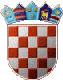 